ГУБЕРНАТОР СТАВРОПОЛЬСКОГО КРАЯПОСТАНОВЛЕНИЕот 7 февраля 2002 г. N 50О КОМИССИИ СТАВРОПОЛЬСКОГО КРАЯ ПО ВОПРОСАМ ПОМИЛОВАНИЯВ соответствии с Указом Президента Российской Федерации от 28 декабря 2001 года N 1500 "О комиссиях по вопросам помилования на территориях субъектов Российской Федерации" постановляю:(в ред. постановления Губернатора Ставропольского края от 05.09.2016 N 454)1. Утвердить прилагаемые:1.1. Состав комиссии Ставропольского края по вопросам помилования.1.2. Положение о комиссии Ставропольского края по вопросам помилования.2. Назначить Коваленко Юрия Михайловича, заместителя председателя Правительства Ставропольского края, председателем комиссии Ставропольского края по вопросам помилования.(п. 2 в ред. постановления Губернатора Ставропольского края от 22.04.2024 N 184)3. Утратил силу. - Постановление Губернатора Ставропольского края от 26.12.2023 N 674.4. Утратил силу. - Постановление Губернатора Ставропольского края от 15.03.2010 N 93.5. Настоящее постановление вступает в силу со дня его официального опубликования.ГубернаторСтавропольского краяА.Л.ЧЕРНОГОРОВУтвержденпостановлениемГубернатора Ставропольского краяот 7 февраля 2002 г. N 50СОСТАВКОМИССИИ СТАВРОПОЛЬСКОГО КРАЯ ПО ВОПРОСАМ ПОМИЛОВАНИЯУтвержденопостановлениемГубернатора Ставропольского краяот 7 февраля 2002 г. N 50ПОЛОЖЕНИЕО КОМИССИИ СТАВРОПОЛЬСКОГО КРАЯ ПО ВОПРОСАМ ПОМИЛОВАНИЯ1. Комиссия Ставропольского края по вопросам помилования (далее - комиссия) является постоянно действующим консультативным органом по предварительному рассмотрению ходатайств о помиловании, поданных лицами, осужденными за уголовные преступления, находящимися на территории Ставропольского края, а также поступивших от лиц, отбывших назначенное судом наказание и имеющих неснятую или непогашенную судимость, и подготовке для Губернатора Ставропольского края заключений комиссии о целесообразности применения акта помилования (далее - заключение), а также решению других задач, установленных Указом Президента Российской Федерации от 28 декабря 2001 года N 1500 "О комиссиях по вопросам помилования на территории субъектов Российской Федерации".(п. 1 в ред. постановления Губернатора Ставропольского края от 29.01.2021 N 26)2. Комиссия в своей деятельности руководствуется Конституцией Российской Федерации, федеральными конституционными законами, Уголовно-исполнительным кодексом Российской Федерации, иными федеральными законами, указами и распоряжениями Президента Российской Федерации, в том числе указами Президента Российской Федерации от 28 декабря 2001 года N 1500 "О комиссиях по вопросам помилования на территориях субъектов Российской Федерации" и от 14 декабря 2020 года N 787 "О некоторых вопросах деятельности комиссий по вопросам помилования на территориях субъектов Российской Федерации" и настоящим Положением.(в ред. постановлений Губернатора Ставропольского края от 05.09.2016 N 454, от 29.01.2021 N 26, от 22.04.2024 N 184)     1    2 . Комиссия состоит из председателя комиссии, заместителя председателякомиссии и членов комиссии.(п. 2.1 введен постановлением Губернатора Ставропольского края от 22.04.2024 N 184)3. Состав комиссии, ее председатель и положение о комиссии утверждаются постановлением Губернатора Ставропольского края.4. Деятельностью комиссии руководит председатель комиссии. Председатель комиссии и члены комиссии осуществляют свою деятельность на общественных началах.5. Заседание комиссии считается правомочным, если на нем присутствует не менее половины членов комиссии.6. Периодичность заседаний комиссии устанавливается в зависимости от поступления ходатайств о помиловании, но не позднее трех недель со дня получения ходатайства о помиловании, имея в виду, что не далее как через 30 дней должно быть подготовлено и представлено Губернатору Ставропольского края заключение.Заседание комиссии ведет председатель комиссии, а в его отсутствие - заместитель председателя комиссии или один из членов комиссии по поручению председателя комиссии.(в ред. постановления Губернатора Ставропольского края от 22.04.2024 N 184)Материалы о помиловании, которые будут обсуждаться на заседании комиссии, должны быть представлены для ознакомления членам комиссии не позднее чем за 3 дня до ее заседания.(в ред. постановления Губернатора Ставропольского края от 22.04.2024 N 184)7. Комиссия для решения стоящих перед ней задач вправе:1) запрашивать и получать в установленном порядке от администрации учреждения или органа, исполняющего наказание, органов государственной власти субъектов Российской Федерации, органов местного самоуправления, иных органов и организаций дополнительные сведения и документы, необходимые для рассмотрения материалов о помиловании осужденных, подготовки предложений о повышении эффективности взаимодействия по вопросам помилования осужденных и социальной адаптации лиц, отбывших наказание, а также осуществления контроля за соблюдением права лица просить о помиловании;2) привлекать в случае необходимости для дачи пояснений соответствующих специалистов;3) посещать учреждения и органы, исполняющие наказания, в порядке, определенном частью 3 статьи 24 Уголовно-исполнительного кодекса Российской Федерации.(п. 7 в ред. постановления Губернатора Ставропольского края от 22.04.2024 N 184)8. С согласия комиссии на ее заседаниях при обсуждении ходатайств о помиловании до момента принятия по ним решения могут присутствовать представители органов государственной власти, общественных объединений и средств массовой информации.9. Решение принимается комиссией путем открытого голосования простым большинством голосов присутствующих на заседании членов комиссии и оформляется протоколом, который подписывается председательствующим и всеми членами комиссии, участвовавшими в заседании. При равенстве голосов членов комиссии голос председателя является решающим.Член комиссии, имеющий особое мнение по рассматриваемому вопросу, вправе изложить его в письменном виде. Особое мнение члена комиссии прилагается к протоколу.10. По результатам работы комиссии составляется заключение.Заключение должно основываться на протоколе заседания комиссии и содержать рекомендации о помиловании либо об отклонении ходатайства о помиловании с указанием сведений об осужденном и мотивов, которыми руководствовалась комиссия при принятии соответствующего решения.Заключение и материалы о помиловании направляются Губернатору Ставропольского края в срок, указанный в пункте 6 настоящего Положения.(п. 10 в ред. постановления Губернатора Ставропольского края от 21.11.2014 N 623)11. Организационное, правовое, информационное, документационное и материально-техническое обеспечение деятельности комиссии осуществляется управлением по региональной безопасности аппарата Правительства Ставропольского края.(в ред. постановления Губернатора Ставропольского края от 26.12.2023 N 674)12. Комиссия имеет бланки и штампы со своим наименованием установленного образца.УтвержденопостановлениемГубернатора Ставропольского краяот 7 февраля 2002 г. N 50ПОЛОЖЕНИЕОБ ОТДЕЛЕ ПО ОБЕСПЕЧЕНИЮ ДЕЯТЕЛЬНОСТИ КОМИССИИСТАВРОПОЛЬСКОГО КРАЯ ПО ВОПРОСАМ ПОМИЛОВАНИЯ АППАРАТАПРАВИТЕЛЬСТВА СТАВРОПОЛЬСКОГО КРАЯУтратило силу. - Постановление Губернатора Ставропольского края от 26.12.2023 N 674.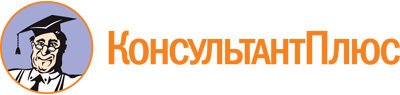 Постановление Губернатора Ставропольского края от 07.02.2002 N 50
(ред. от 22.04.2024)
"О комиссии Ставропольского края по вопросам помилования"
(вместе с "Положением о комиссии Ставропольского края по вопросам помилования", "Положением об отделе по обеспечению деятельности комиссии Ставропольского края по вопросам помилования")Документ предоставлен КонсультантПлюс

www.consultant.ru

Дата сохранения: 08.05.2024
 Список изменяющих документов(в ред. постановлений Губернатора Ставропольского краяот 07.05.2003 N 194, от 07.05.2004 N 228, от 04.05.2006 N 256,от 11.07.2007 N 435, от 04.02.2008 N 74, от 12.02.2008 N 97,от 24.12.2008 N 1059, от 05.08.2009 N 470, от 15.03.2010 N 93,от 26.04.2010 N 163, от 11.02.2011 N 66, от 27.01.2012 N 54,от 25.04.2012 N 263, от 15.05.2014 N 255, от 21.11.2014 N 623,от 24.05.2016 N 237, от 05.09.2016 N 454, от 03.02.2017 N 58,от 18.05.2018 N 156, от 29.07.2019 N 212, от 05.09.2019 N 263,от 15.07.2020 N 294, от 29.01.2021 N 26, от 03.11.2021 N 481,от 26.12.2023 N 674, от 22.04.2024 N 184)Список изменяющих документов(в ред. постановления Губернатора Ставропольского краяот 22.04.2024 N 184)КОВАЛЕНКОЮрий Михайловичзаместитель председателя Правительства Ставропольского края, председатель комиссииРЕШЕТНЯКВладимир Ильичпредставитель Губернатора Ставропольского края, Правительства Ставропольского края в Думе Ставропольского края, заместитель председателя комиссииЧлены комиссии:Члены комиссии:АНДРЮЩЕНКОИгорь Васильевичпредседатель комитета Думы Ставропольского края по аграрным и земельным вопросам, природопользованию и экологии (по согласованию)БУТЕНКОВладимир Павловиччлен Правления Ставропольского регионального отделения Общероссийской общественной организации писателей "Литературное сообщество писателей России" (по согласованию)БЫКОВАНаталья Пантелеевнаредактор отдела культуры и спорта автономной некоммерческой организации "Издательский Дом "Ставропольская правда" (по согласованию)ВАСИЛЬЕВЮрий Владимировичдиректор Ставропольского филиала федерального государственного бюджетного образовательного учреждения высшего образования "Российская академия народного хозяйства и государственной службы при Президенте Российской Федерации" (по согласованию)ГОРБУНОВАВалентина Васильевнадоцент кафедры дефектологии, русского языка и социальной работы Федерального государственного бюджетного образовательного учреждения высшего образования "Ставропольский государственный медицинский университет" Министерства здравоохранения Российской Федерации (по согласованию)ЗОЛОТУХИНААлла Федоровначлен Правления Ставропольского регионального отделения Общероссийской общественно-государственной организации "Союз женщин России" (по согласованию)ЗРИТНЕВВладимир Витальевичзаместитель руководителя аппарата Правительства Ставропольского краяКУЛИКОВАлександр Николаевичатаман Ставропольского окружного казачьего общества Терского войскового казачьего общества (по согласованию)ЛИСИНСКИЙНиколай ПавловичУполномоченный по правам человека в Ставропольском крае (по согласованию)ЛИХОВИДАндрей Александровичпредседатель Ставропольского регионального отделения Общероссийской общественной организации "Российское профессорское собрание" (по согласованию)МАНЯКИНБорис Николаевиччлен правления Ставропольской региональной общественной организации "Региональный центр общественного контроля в жилищно-коммунальной сфере "ЖКХ-Контроль" (по согласованию)ПОДОСИТНИКОВИгорь Владимировичнастоятель собора Архистратига Михаила г. Михайловска, благочинный Михайловского округа Ставропольской и Невинномысской Епархии протоиерей (по согласованию)ТУМАСЯНПетрос Седраковиччлен общественной организации "Врачи Ставропольского края" (по согласованию)Список изменяющих документов(в ред. постановлений Губернатора Ставропольского краяот 05.08.2009 N 470, от 21.11.2014 N 623, от 05.09.2016 N 454,от 29.01.2021 N 26, от 26.12.2023 N 674, от 22.04.2024 N 184)